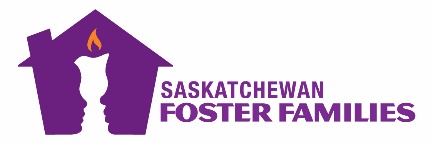 FASD Virtual Training Registration FormThe Saskatchewan Foster Families Association provides assistance to the Ministry of Social Services to ensure all foster parents across Saskatchewan have completed their provincially mandated training. FASD Foster Parent Training, deals with children that have Fetal Alcohol Spectrum Disorder and helps families understand the supports and strategies they can use in their homes.Training Schedule:  Select One date belowWe would ask that you login into the classroom by no later than 6:20PM  to ensure a stable and working connection.Name(s):   	Address:    		City/Town:  Postal Code: 			Mobile Phone:Email Address:   	              Ministry Worker: Registration forms should be completed and sent by email to: training@sffa.sk.ca or by fax: 306.975.1581    March 25th, 2024; 630PM-930PM **Registration must be received no later than March 21st     May 29th, 2024; 630PM-930PM **Registration must be received no later than May 27th  If you have questions regarding the training or your registration, please email:tessa@sffa.sk.ca or call the SFFA Recruitment and Training Coordinator at 306.975.1528